РОССИЙСКАЯ ФЕДЕРАЦИЯ ДЕПАРТАМЕНТ ОБРАЗОВАНИЯКОМИТЕТ ПО СОЦИАЛЬНОЙ ПОЛИТИКЕ И КУЛЬТУРЕ АДМИНИСТРАЦИЯг. ИРКУТСКМуниципальное бюджетное дошкольное образовательное учреждение города Иркутска детский сад № 2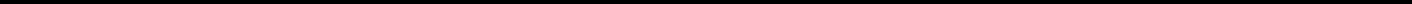 664020, г. Иркутск, переулок Пулковский, 20; улица Сибирских партизан, 26; тел. 32-56-50ПРОТОКОЛзаседания комиссии по распределениюстимулирующей части фонда оплаты труда№ 06	Дата 19.06.2017Председатель:  Красикова О.Г.Секретарь: Емельянова А.В.Члены:  Кохан С.Ю., Зыбина О.В.,  Декова А.Н.,  Федореева О.П., Семеняк Н.Ю.Присутствует:  7 чел.Отсутствует:    0 чел.Повестка:1. О распределении фонда стимулирующих выплат по квалификационным профессиональным группам.2. Об оценке профессиональной деятельности в соответствии с профессиональными картами.Ход заседания:1. Комиссией был распределен фонд стимулирующих выплат по квалификационным профессиональным группам. Общая сумма составила 133171,13 руб. Из них педагогическому персоналу 73183,33  руб. младшему обслуживающему и учебно-вспомогательному персоналу 59 987,80руб.2. Профессиональная деятельность была оценена в соответствии с индивидуальными картами. Стоимость одного балла для педагогического персонала составила 329,69  руб.,  для младшего обслуживающего и учебно-вспомогательного персонала 198,327 руб.3. В связи с юбилейной датой в честь 55-тилетия выплатить 5000,00руб. Лазуткиной Елене Сергеевне, музыкальному руководителю.Решение:Произвести стимулирующие выплаты работникам, согласно набранным баллам (индивидуальные карты) из расчета стоимости одного бала в пределах фонда (приложение 1)Красикова О.Г. ________________Емельянова А.В. ________________ Кохан С.Ю. ___________Декова А.Н.__________________Зыбина О.В._____________Федореева О.П. ______________Семеняк Н.Ю. ________________